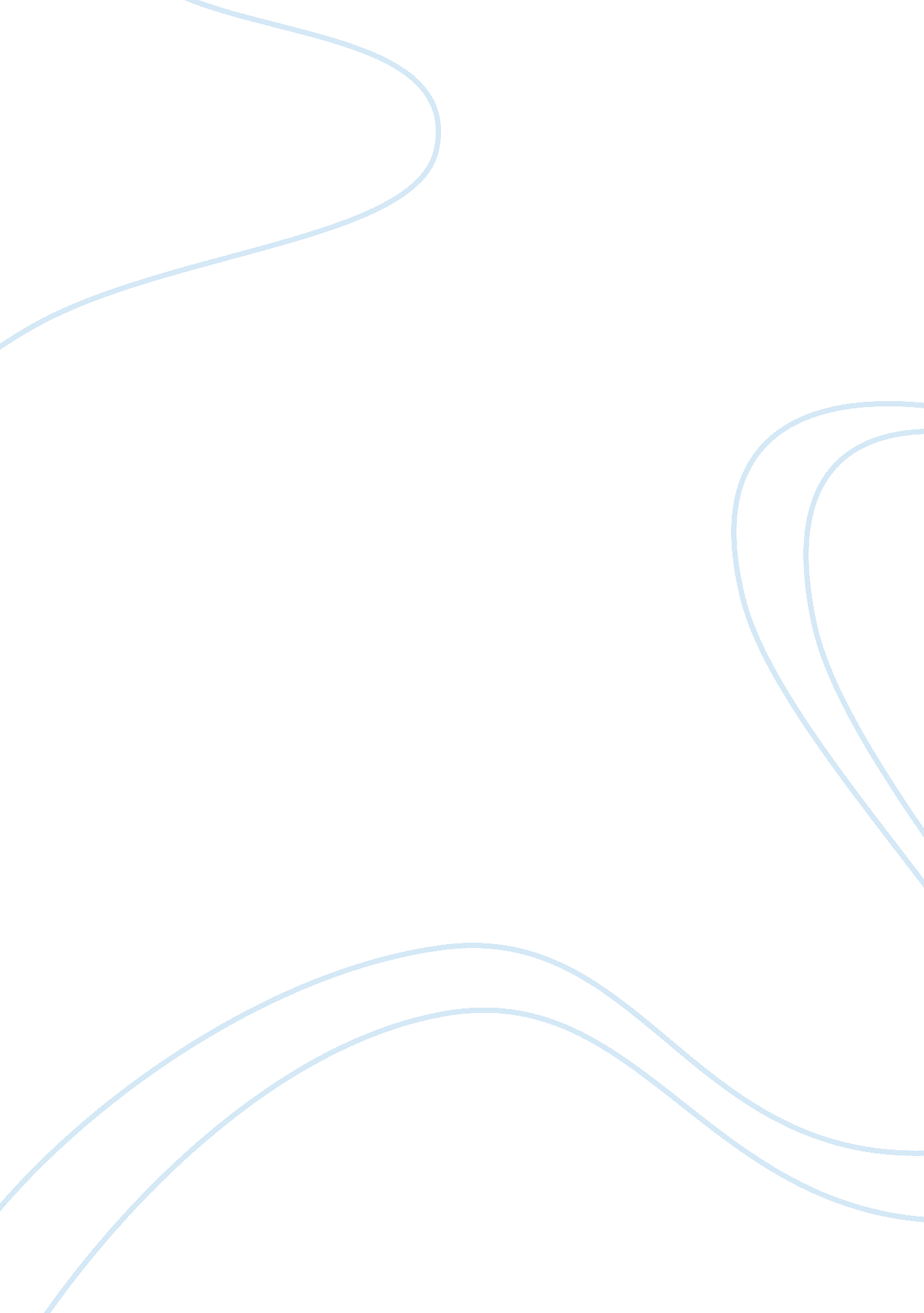 The impacts of culture surprise and the importance of cultural difference awarene...Art & Culture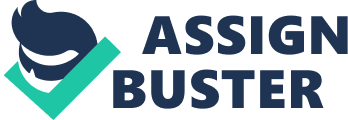 Shaping technique friends of a group or a society percentage a awesome way of lifestyles with not unusual behaviors, values and attitudes, It might be handed over the years from era to generation in a slow, yet dynamic method is defined as lifestyle. An person isn’t born with any mindset however acquires it via socialization practice and skip it down to the next technology. Way of life is so invisible, however affective a technique that one is not always aware about its effect on behaviors, values and attitudes. The variations cannot be understand with the aid of studying a singular or story about a collection of men of a selected culture. The differences of tradition may be higher favored simplest when one without delay offers with them in actual existence- like living with them or interacting with them. This is called ‘ subculture surprise’ which is phenomenon skilled with the aid of humans transferring across distinctive cultures. The new environment nine calls for many adjustments in a incredibly quick time frame, because it demanding situations human beings’s mounted thinking sample to such an quantity that their identification specifically in terms of nationality, comes into question. Humans experience surprise response to new cultural reports. That is due to the fact humans misunderstand or do now not apprehend important cues. Culture surprise can result in bad emotions approximately the host us of a and its people and choice to go back home. International business includes the interplay and motion of people throughout national barriers. For example, within the u. S. Wherein individuality is enormously valued, employees who’re capable of work for my part, with little supervision and can determine on their personal regarding their jobs are frequently favored. In China, where harmony within the group and teamwork is valued, employees who comply with their superior and who can work harmoniously with their friends are regularly favored. Awareness of cultural differences is essential for those going out on foreign assignment as well as for those managing the HR function. It is now generally recognized that culturally insensitive attitudes and behaviors stemming from ignorance or from misguided belief ( ‘ my way is the best’ or ‘ what works at home will work here’) are not only improper but cause painful business failures. Generally a local person is appointed as HR manager who should report to the boss relocated from headquarters. In such cases what the local HR manager does may not agreeable to the boss from the headquarters. Suppose a local HR manager is Thailand has appointed all his relatives in the office; it is a folly of favoritism or nepotism as per boss’ home country practices, but it is a responsibility of local HR manager to help his relatives. 